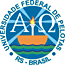 UNIVERSIDADE FEDERAL DE PELOTASPRÓ-REITORIA DE PESQUISA E PÓS-GRADUAÇÃODEPARTAMENTO DE PÓS-GRADUAÇÃO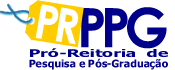 4ENCAMINHAMENTO DE DEFESA DE MONOGRAFIA, TCC, DISSERTAÇÃO OU TESENOME DO ESTUDANTE         MATRÍCULACURSO OU PROGRAMANÍVEL ESPECIALIZAÇÃO MESTRADO DOUTORADOTÍTULO DO PROJETO DE PESQUISA:       TÍTULO:       TÍTULO POSTERIOR A DEFESA:TIPO DE EXAME A SER REALIZADO MONOGRAFIA       TRABALHO DE CONCLUSÃO       DEFESA DE DISSERTAÇÃO       DEFESA DE TESEEncaminhamos à Coordenação do Programa      cópias da Monografia, TCC, Dissertação ou Tese, a qual consideramos em condições de ser submetida à Banca Examinadora.SUGESTÃO DA BANCA EXAMINADORAPresidente:1)      Titulares:2)      3)      4)      5)      Suplentes:1)      2)      Sugestão da data da Defesa em          às          horas.Pelotas,       Orientador: _______________________________________________________________________________________Co-orientador: _____________________________________________________________________________________Conselheiro: ______________________________________________________________________________________